J West Bengal Univ Health Sci. 2020; 1(2):67-71.SQUAMOUS PAPILLARY LESIONS OF ORAL CAVITY- REPORT OF TWO CASESAbhishek Banerjee1, Jayanti Kumar2, Elangovan Elampavai3, Abhijit Dutta1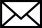 Author Information1. Dept of Oral & Maxillofacial Pathology (PG Dept), Awadh Dental College and Hospital, Jamshedpur.2. Consultant Prosthodontist and Implantologist, PVT Practice, Pune.3. Dept of Oral and Maxillofacial Pathology, NSVK Dental College, Bengaluruemail: abhishek.banerjee376@gmail.com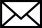 ABSTRACTOral squamous papillomas (OSP) are one of the most common lesions of the oral mucosa usually seen in hard and soft palate of adults. The origin and pathogenesis of oral papillary lesions are debatable, however, subtypes of the Human Papilloma Virus (HPV) may be responsible but can remain undetected. OSP are mostly asymptomatic with slow progressive changes in size. It often raises suspicion of malignancy in clinicians and patients and can lead to inappropriate management. This article reports two cases of squamous papillary lesion on tongue.Key-words: HPV, oral papillary lesion, oral squamous papilloma, tongue